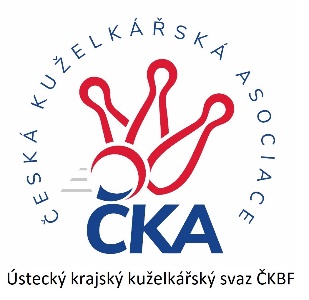       Z P R A V O D A J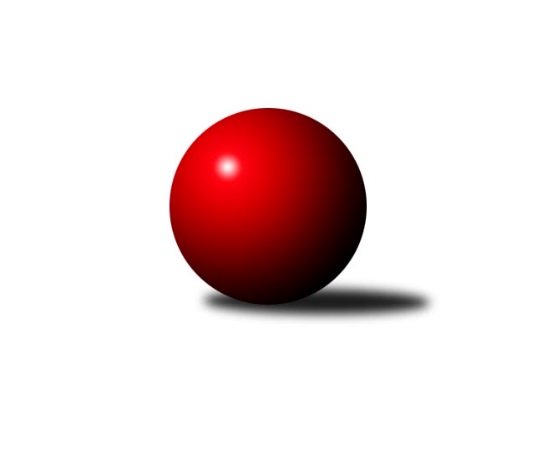 Č.2Ročník 2021/2022	18.9.2021Nejlepšího výkonu v tomto kole: 1642 dosáhlo družstvo: TJ Kovostroj Děčín BOkresní přebor - skupina B 2021/2022Výsledky 2. kolaSouhrnný přehled výsledků:TJ Kovostroj Děčín C	- KO Česká Kamenice B	5:1	1568:1402	6.0:2.0	16.9.TJ Kovostroj Děčín B	- Sokol Roudnice nad Labem	4:2	1642:1639	5.0:3.0	17.9.Sokol Ústí n. L. B	- TJ Union Děčín	4:2	1507:1447	4.5:3.5	17.9.ASK Lovosice B	- TJ Lokomotiva Ústí n. L. D	4.5:1.5	1588:1532	4.0:4.0	18.9.TJ Teplice Letná D	- Sokol Ústí n. L. C	2:4	1357:1408	4.0:4.0	18.9.TJ Teplice Letná C	- SKK Bohušovice C	4:2	1577:1468	5.0:3.0	18.9.Tabulka družstev:	1.	ASK Lovosice B	2	2	0	0	9.5 : 2.5 	11.0 : 5.0 	 1630	4	2.	Sokol Ústí n. L. C	2	2	0	0	9.0 : 3.0 	10.0 : 6.0 	 1419	4	3.	TJ Kovostroj Děčín C	1	1	0	0	5.0 : 1.0 	6.0 : 2.0 	 1568	2	4.	TJ Union Děčín	2	1	0	1	7.0 : 5.0 	10.5 : 5.5 	 1383	2	5.	TJ Lokomotiva Ústí n. L. D	2	1	0	1	6.5 : 5.5 	10.0 : 6.0 	 1557	2	6.	KO Česká Kamenice B	2	1	0	1	6.0 : 6.0 	6.0 : 10.0 	 1499	2	7.	TJ Kovostroj Děčín B	2	1	0	1	5.0 : 7.0 	9.0 : 7.0 	 1618	2	8.	TJ Teplice Letná C	2	1	0	1	5.0 : 7.0 	7.0 : 9.0 	 1461	2	9.	Sokol Ústí n. L. B	2	1	0	1	5.0 : 7.0 	6.5 : 9.5 	 1503	2	10.	SKK Bohušovice C	1	0	0	1	2.0 : 4.0 	3.0 : 5.0 	 1468	0	11.	TJ Teplice Letná D	2	0	0	2	3.0 : 9.0 	5.0 : 11.0 	 1218	0	12.	Sokol Roudnice nad Labem	2	0	0	2	3.0 : 9.0 	4.0 : 12.0 	 1587	0Podrobné výsledky kola:	 TJ Kovostroj Děčín C	1568	5:1	1402	KO Česká Kamenice B	Jiří Vokřál	 	 211 	 200 		411 	 2:0 	 328 	 	191 	 137		Olga Urbanová	Ladislav Bírovka	 	 216 	 197 		413 	 2:0 	 379 	 	184 	 195		Eva Říhová	Jiří Houdek	 	 190 	 192 		382 	 2:0 	 314 	 	169 	 145		Libor Hekerle	Tomáš Mrázek *1	 	 199 	 163 		362 	 0:2 	 381 	 	212 	 169		Jan Chvátalrozhodčí: Marie Čihákovástřídání: *1 od 51. hodu Marie KokešováNejlepší výkon utkání: 413 - Ladislav Bírovka	 TJ Kovostroj Děčín B	1642	4:2	1639	Sokol Roudnice nad Labem	Miroslav Rejchrt	 	 210 	 219 		429 	 2:0 	 404 	 	203 	 201		Radek Plicka	Emilie Nováková *1	 	 167 	 219 		386 	 1:1 	 413 	 	210 	 203		Alois Haluska	Čestmír Dvořák	 	 216 	 180 		396 	 1:1 	 428 	 	212 	 216		Petr Došek	Jiří Jablonický	 	 225 	 206 		431 	 1:1 	 394 	 	186 	 208		Vladimír Chrparozhodčí: Jiří Houdekstřídání: *1 od 51. hodu Antonín HraběNejlepší výkon utkání: 431 - Jiří Jablonický	 Sokol Ústí n. L. B	1507	4:2	1447	TJ Union Děčín	Vladimír Mihalík	 	 172 	 198 		370 	 0.5:1.5 	 385 	 	187 	 198		Martin Dítě	Eugen Šroff	 	 170 	 200 		370 	 2:0 	 314 	 	157 	 157		Jan Baco	Milan Wundrawitz	 	 194 	 185 		379 	 2:0 	 339 	 	181 	 158		Václav Pavelka	Jiří Pulchart	 	 193 	 195 		388 	 0:2 	 409 	 	208 	 201		Filip Dítěrozhodčí: Staněk PetrNejlepší výkon utkání: 409 - Filip Dítě	 ASK Lovosice B	1588	4.5:1.5	1532	TJ Lokomotiva Ústí n. L. D	Jaroslav Ondráček	 	 237 	 222 		459 	 2:0 	 344 	 	166 	 178		Kristýna Vorlická	Jaroslav Chot	 	 192 	 198 		390 	 1:1 	 382 	 	202 	 180		Jitka Sottnerová	Petr Zalabák ml.	 	 227 	 195 		422 	 1:1 	 422 	 	210 	 212		Josef Matoušek	Pavel Wágner *1	 	 157 	 160 		317 	 0:2 	 384 	 	194 	 190		Jaroslav Vorlickýrozhodčí: Anna Houdkovástřídání: *1 od 61. hodu Tomáš CharvátNejlepší výkon utkání: 459 - Jaroslav Ondráček	 TJ Teplice Letná D	1357	2:4	1408	Sokol Ústí n. L. C	Martin Pokorný	 	 176 	 187 		363 	 2:0 	 352 	 	168 	 184		Karel Zatočil *1	Karel Šrámek	 	 145 	 123 		268 	 0:2 	 350 	 	192 	 158		Jiří Kyral	Markéta Matějáková	 	 184 	 182 		366 	 0:2 	 396 	 	207 	 189		Pavel Nováček	Jana Němečková	 	 160 	 200 		360 	 2:0 	 310 	 	143 	 167		Petr Šandarozhodčí: Eduard Skálastřídání: *1 od 10. hodu Jaroslav KunešNejlepší výkon utkání: 396 - Pavel Nováček	 TJ Teplice Letná C	1577	4:2	1468	SKK Bohušovice C	Ondřej Šimsa	 	 205 	 214 		419 	 2:0 	 309 	 	161 	 148		Sylva Vahalová	Sabina Dudešková	 	 154 	 171 		325 	 0:2 	 389 	 	186 	 203		Tereza Brožková	Jindřich Hruška	 	 187 	 196 		383 	 1:1 	 400 	 	218 	 182		Luďka Maříková	Michal Horňák	 	 222 	 228 		450 	 2:0 	 370 	 	188 	 182		Magdalena Šabatovározhodčí: Eva StaňkováNejlepší výkon utkání: 450 - Michal HorňákPořadí jednotlivců:	jméno hráče	družstvo	celkem	plné	dorážka	chyby	poměr kuž.	Maximum	1.	Jaroslav Ondráček 	ASK Lovosice B	446.00	305.5	140.5	6.0	2/2	(459)	2.	Petr Zalabák  ml.	ASK Lovosice B	422.50	287.0	135.5	6.5	2/2	(423)	3.	Petr Došek 	Sokol Roudnice nad Labem	420.00	297.0	123.0	9.5	2/2	(428)	4.	Michal Horňák 	TJ Teplice Letná C	419.00	292.5	126.5	10.5	2/2	(450)	5.	Miroslav Rejchrt 	TJ Kovostroj Děčín B	418.50	281.0	137.5	4.0	2/2	(429)	6.	Jiří Jablonický 	TJ Kovostroj Děčín B	416.50	297.5	119.0	6.0	2/2	(431)	7.	Josef Matoušek 	TJ Lokomotiva Ústí n. L. D	415.00	292.5	122.5	7.0	2/2	(422)	8.	Ladislav Bírovka 	TJ Kovostroj Děčín C	413.00	288.0	125.0	4.0	1/1	(413)	9.	Jiří Vokřál 	TJ Kovostroj Děčín C	411.00	298.0	113.0	9.0	1/1	(411)	10.	Luďka Maříková 	SKK Bohušovice C	400.00	273.0	127.0	12.0	1/1	(400)	11.	Jan Chvátal 	KO Česká Kamenice B	398.00	286.0	112.0	13.0	2/2	(415)	12.	Jaroslav Chot 	ASK Lovosice B	397.50	280.5	117.0	7.5	2/2	(405)	13.	Jaroslav Vorlický 	TJ Lokomotiva Ústí n. L. D	395.50	277.0	118.5	7.5	2/2	(407)	14.	Radek Plicka 	Sokol Roudnice nad Labem	392.00	291.5	100.5	9.0	2/2	(404)	15.	Tereza Brožková 	SKK Bohušovice C	389.00	265.0	124.0	15.0	1/1	(389)	16.	Vladimír Chrpa 	Sokol Roudnice nad Labem	387.00	272.0	115.0	9.0	2/2	(394)	17.	Martin Dítě 	TJ Union Děčín	386.00	269.0	117.0	11.0	2/2	(387)	18.	Eva Říhová 	KO Česká Kamenice B	385.50	288.0	97.5	13.0	2/2	(392)	19.	Milan Wundrawitz 	Sokol Ústí n. L. B	382.50	278.5	104.0	12.5	2/2	(386)	20.	Jiří Houdek 	TJ Kovostroj Děčín C	382.00	260.0	122.0	7.0	1/1	(382)	21.	Vladimír Mihalík 	Sokol Ústí n. L. B	371.50	263.0	108.5	11.0	2/2	(373)	22.	Magdalena Šabatová 	SKK Bohušovice C	370.00	267.0	103.0	15.0	1/1	(370)	23.	Olga Urbanová 	KO Česká Kamenice B	366.00	270.5	95.5	13.0	2/2	(404)	24.	Kristýna Vorlická 	TJ Lokomotiva Ústí n. L. D	355.50	256.5	99.0	14.5	2/2	(367)	25.	Jindřich Hruška 	TJ Teplice Letná C	349.50	245.5	104.0	12.0	2/2	(383)	26.	Jana Němečková 	TJ Teplice Letná D	336.50	246.0	90.5	16.0	2/2	(360)	27.	Sabina Dudešková 	TJ Teplice Letná C	323.00	249.0	74.0	18.5	2/2	(325)	28.	Markéta Matějáková 	TJ Teplice Letná D	312.50	233.5	79.0	17.5	2/2	(366)	29.	Sylva Vahalová 	SKK Bohušovice C	309.00	221.0	88.0	19.0	1/1	(309)		Ondřej Šimsa 	TJ Teplice Letná C	419.00	303.0	116.0	10.0	1/2	(419)		Alois Haluska 	Sokol Roudnice nad Labem	413.00	281.0	132.0	8.0	1/2	(413)		Tomáš Charvát 	ASK Lovosice B	410.00	296.0	114.0	8.0	1/2	(410)		Filip Dítě 	TJ Union Děčín	409.00	285.0	124.0	13.0	1/2	(409)		Antonín Hrabě 	TJ Kovostroj Děčín B	403.00	269.0	134.0	3.0	1/2	(403)		Pavel Mihalík 	Sokol Ústí n. L. B	400.00	280.0	120.0	9.0	1/2	(400)		Matěj Petýrek 	TJ Lokomotiva Ústí n. L. D	399.00	291.0	108.0	12.0	1/2	(399)		Čestmír Dvořák 	TJ Kovostroj Děčín B	396.00	276.0	120.0	7.0	1/2	(396)		Pavel Nováček 	Sokol Ústí n. L. C	396.00	289.0	107.0	9.0	1/2	(396)		Jiří Pulchart 	Sokol Ústí n. L. B	388.00	284.0	104.0	10.0	1/2	(388)		Miroslav Král 	KO Česká Kamenice B	384.00	271.0	113.0	12.0	1/2	(384)		Jitka Sottnerová 	TJ Lokomotiva Ústí n. L. D	382.00	254.0	128.0	10.0	1/2	(382)		Emilie Nováková 	TJ Kovostroj Děčín B	380.00	284.0	96.0	12.0	1/2	(380)		Eugen Šroff 	Sokol Ústí n. L. B	370.00	265.0	105.0	9.0	1/2	(370)		Simona Puschová 	Sokol Ústí n. L. C	370.00	272.0	98.0	12.0	1/2	(370)		Martin Pokorný 	TJ Teplice Letná D	363.00	264.0	99.0	9.0	1/2	(363)		Josef Kecher 	Sokol Roudnice nad Labem	363.00	275.0	88.0	12.0	1/2	(363)		Karel Zatočil 	Sokol Ústí n. L. C	360.00	264.0	96.0	16.0	1/2	(360)		Petr Kumstát 	TJ Union Děčín	352.00	258.0	94.0	12.0	1/2	(352)		Jiří Kyral 	Sokol Ústí n. L. C	350.00	254.0	96.0	15.0	1/2	(350)		Jaroslav Kuneš 	Sokol Ústí n. L. C	344.00	252.0	92.0	14.0	1/2	(344)		Sára Fouknerová 	Sokol Ústí n. L. B	340.00	269.0	71.0	25.0	1/2	(340)		Václav Pavelka 	TJ Union Děčín	339.00	259.0	80.0	18.0	1/2	(339)		Milan Pecha  ml.	TJ Union Děčín	338.00	240.0	98.0	14.0	1/2	(338)		Eva Staňková 	TJ Teplice Letná C	320.00	222.0	98.0	11.0	1/2	(320)		Libor Hekerle 	KO Česká Kamenice B	314.00	226.0	88.0	22.0	1/2	(314)		Jan Baco 	TJ Union Děčín	314.00	231.0	83.0	23.0	1/2	(314)		Petr Šanda 	Sokol Ústí n. L. C	310.00	224.0	86.0	20.0	1/2	(310)		Karel Šrámek 	TJ Teplice Letná D	268.00	191.0	77.0	26.0	1/2	(268)		Jana Jarošová 	TJ Teplice Letná D	259.00	170.0	89.0	25.0	1/2	(259)		Radek Šupol 	TJ Teplice Letná D	247.00	167.0	80.0	23.0	1/2	(247)Sportovně technické informace:Starty náhradníků:registrační číslo	jméno a příjmení 	datum startu 	družstvo	číslo startu
Hráči dopsaní na soupisku:registrační číslo	jméno a příjmení 	datum startu 	družstvo	19158	Jiří Vokřál	16.09.2021	TJ Kovostroj Děčín C	25006	Ondřej Šimsa	18.09.2021	TJ Teplice Letná C	Program dalšího kola:3. kolo23.9.2021	čt	17:00	TJ Lokomotiva Ústí n. L. D - TJ Kovostroj Děčín B	24.9.2021	pá	17:00	Sokol Roudnice nad Labem - TJ Kovostroj Děčín C	24.9.2021	pá	17:00	SKK Bohušovice C - TJ Teplice Letná D	24.9.2021	pá	17:00	Sokol Ústí n. L. B - ASK Lovosice B	24.9.2021	pá	17:00	TJ Union Děčín - Sokol Ústí n. L. C	25.9.2021	so	9:00	KO Česká Kamenice B - TJ Teplice Letná C	Nejlepší šestka kola - absolutněNejlepší šestka kola - absolutněNejlepší šestka kola - absolutněNejlepší šestka kola - absolutněNejlepší šestka kola - dle průměru kuželenNejlepší šestka kola - dle průměru kuželenNejlepší šestka kola - dle průměru kuželenNejlepší šestka kola - dle průměru kuželenNejlepší šestka kola - dle průměru kuželenPočetJménoNázev týmuVýkonPočetJménoNázev týmuPrůměr (%)Výkon2xJaroslav OndráčekLovosice B4592xJaroslav OndráčekLovosice B122.614591xMichal HorňákTeplice C4501xMichal HorňákTeplice C115.214501xJiří JablonickýKovostroj B4312xPetr Zalabák ml.Lovosice B112.734221xMiroslav RejchrtKovostroj B4291xJosef MatoušekLok. Ústí n/L. D112.734222xPetr DošekRoudnice4281xFilip DítěUnion Děčín110.024092xPetr Zalabák ml.Lovosice B4221xJiří JablonickýKovostroj B107.77431